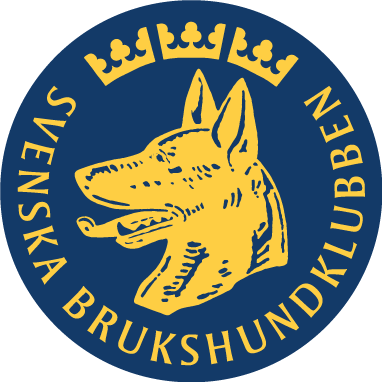 Sörmlandsdistriktets klubbar inbjuder till Distriktsmästerskap 2018 I år kommer DM att vara uppdelat på olika klubbar.
DM Spår (Ekl) Strängnäs BK 5/5
DM Rapport (Ekl) Flen BK 19/5
DM Lydnad (klass3) Haninge BK 10/6
DM Sök (Ekl) Gnesta-Trosa BK 16/6
DM Skydd (Ekl) Gnesta-Trosa BK 17/6
DM IPO (IPO3) Södertälje BK 15/7

Anmälan till DM sker via www.sbktavling.se 
Kvalpoäng rapporteras till respektive klubb innan anmälningstidens utgång. Se kontaktperson nedan:Haninge BK: Annika Berglund 070-9281884
annika.m.berglund@bredband.netSträngnäs BK: Birgitta Hofflin 070-3224121
birgitta@emmado.seGnesta-Trosa BK: Ulrika Holmberg 070-9545333
ulrikaholmberggtbk@gmail.comFlen BK: Mia Cangren Malmberg 070-3216065
cangrendoglover@hotmail.comSödertälje BK: Eleonor Sjögren 070-5181793
eleonorsjogren@hotmail.com